Kasım 2014 Tüketici Fiyat Endeksi’ne(TÜFE) ilişkin veriler Türkiye İstatistik Kurumu (TÜİK) tarafından 3 Aralık 2014 tarihinde yayımlandı.TÜİK tarafından aylık yayımlanan TÜFE, kentlerde yaşayan hanelerin tükettiği mal ve hizmet fiyatlarının zaman içindeki ortalama değişim hakkında bilgi vermektedir.Kasım ayında Türkiye (TR) Geneli TÜFE endeksi (Tablo 1) bir önceki aya (Ekim 2014) göre yüzde 0,18 artış göstererek 248,8 değerini almıştır. Endeks bir önceki yılın aynı ayına göre yüzde 9,15 oranında artış göstermiştir. Kasım (2014) ayında ana harcama grupları itibariyle en yüksek artış yüzde 4,11 ile giyim ve ayakkabı grubunda yaşanırken, bunu yüzde 0,86 artışla mobilya, ev aletleri ve ev bakım hizmetleri ve yüzde 0,63 artışla lokanta ve oteller grubu takip etmektedir. Düşüş gösteren ana harcama kategorileri ise yüzde 1,78 (negatif) ile ulaştırma grubu, yüzde 1,32 (negatif) ile eğlence ve kültür grubu ve yüzde 0,13 (negatif) ile haberleşme grubudur. Tablo : Ana harcama gruplarına göre tüketici fiyat endeksi ve değişim oranları*Bir önceki yılın aynı ayına göre enflasyon değişimi**Aynı yılın bir önceki ayına göre enflasyon değişimiAna harcama grup endekslerindeki yüzde artışlar bu harcama gruplarının tüketici sepeti içindeki ağırlıkları (ortalama -TÜFE temelli- enflasyona etkileri) Tablo 1’de verilmiştir. Buna göre, Türkiye genelindeki ortalama fiyat artışına en büyük etki (0,29) giyim ve ayakkabı ve (0,06) mobilya, ev aletleri ve ev bakım hizmetleri gruplarından gelmektedir. Ulaştırma ve eğlence-kültür sanat harcamalarının etkisi negatif ve sırasıyla -0,28 ve -0,04 olarak gerçekleşmiştir.TÜFE endeksleri daha çok öncü olmayan (gecikmeli) bir değişken olduğundan geleceğe ilişkin tahmin konusunda önemli bilgiler sağlamasa da, işlenmemiş gıda ve enerji hariç endeksindeki yüzde artış bir anlamda çekirdek enflasyon olarak değerlendirilebilir ve enflasyonun eğilimi konusunda ipuçları verebilir.TÜİK tarafından hesaplanan özel kapsamlı TÜFE göstergelerinden işlenmemiş gıda ve enerji hariç TÜFE endeksi bir önceki aya göre yüzde 0,58 oranında artmıştır. Bu endeks son 12 ayda ortalama olarak yüzde 9,01 oranında artarak endeks 236,94 değerini almıştır. Genel endeks yüzde 0,18 artarken işlenmemiş gıda ve enerji hariç (özel kapsamlı) endeksin yüzde 0,58 oranında artması; enflasyonun bu ay yükseliş eğiliminde olduğuna ilişkin bir ipucu olarak değerlendirilebilir. İşlenmemiş gıda ve enerji hariç (özel kapsamlı) endeksin bir önceki yılın aynı ayına göre artış oranı yüzde 9,45 olarak gerçekleşmiştir.Tablo 2:  Yıllık enflasyon değişim oranları (2004-2013) Tablo 3: Aylara göre yıllık enflasyon değişim oranları (2013-2014)2014 KASIM ENFLASYON RAKAMLARI03 Aralık 2014                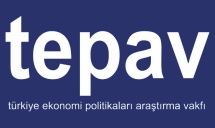 